NUM 16    	 Fractions et décimaux : égalités à connaître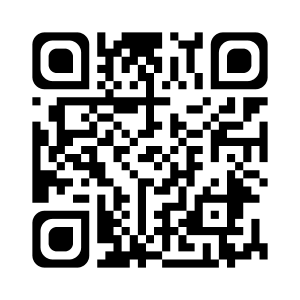 Je sais ma leçon si…NUM 16 Je connais quelques égalités entre fractions et nombres décimaux.FractionFractionFractionDécimal10,1100,110,011000,0110,0011 0000,00110,520,510,2540,2530,7540,7510,250,2